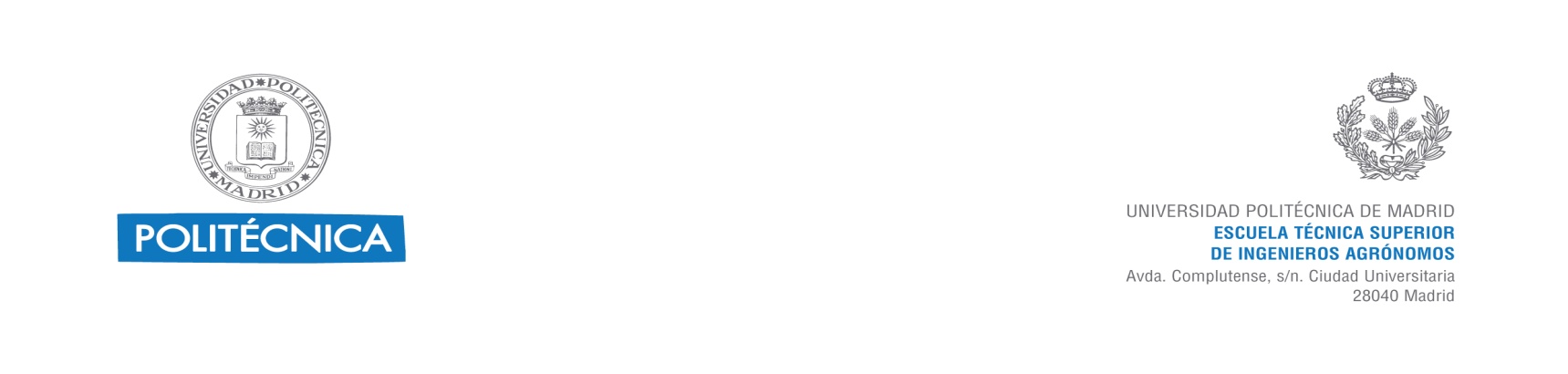 Estimado Estudiante Erasmus,Es un placer darte la bienvenida a la Escuela Técnica Superior de Ingenieros Agrónomos de la Universidad Politécnica de Madrid, para cursar estudios durante el curso académico 2015-16.Puedes encontrar en nuestra web los documentos necesarios para formalizar tu admisión en nuestra Escuela.El plazo límite para la recepción de estos documentos (solicitud de aceptación, contrato de estudios, además de una carta de motivación y fotocopia de tu ID o pasaporte) es el 10 de junio si tu incorporación se realizará en el primer semestre de nuestro curso académico o el 1 de diciembre para el segundo semestre.Dirección para el envío de los documentos: secretaria.idp.agronomos@upm.esLos documentos originales han de ser enviados también por correo postal. Para poder confirmar tu admisión, es preciso que hayamos recibido previamente la nominación oficial de tu universidad como estudiante de intercambio y movilidad.Las asignaturas que puedes elegir son:Estudios de GRADO  en Español (para asignaturas de Grado en inglés, ver documento adjunto)Estudios de MÁSTER  en Español (para asignaturas de Máster en inglés, ver documento adjunto)**No disponemos aún del calendario del curso 15-16. Pero te damos el del curso anterior como referencia: Primer semestre:
Comienza el 8 de septiembre y finaliza el 9 de enero. Periodo de exámenes: del 10 al 24 de enero.
Vacaciones de navidad: del 22 de diciembre al 7 de enero.
 Segundo semestre:
 Comienza el 2 de febrero y finaliza el 29 de mayo. Periodo de exámenes: del 1 al 16 de junio. Exámenes extraordinarios: del 25 de junio al 15 de julio.
Vacaciones de Semana Santa: del 30 de marzo al 6 de abril.También en nuestra web podrás encontrar toda la información sobre alojamiento1, alojamiento2.Si necesitas más información, no dudes en ponerte en contacto con nosotros o consulta en www.etsia.upm.es¡Bienvenido!Carmen Batalla - Asistente en Programas Internacionales de Intercambio Dear Erasmus Student,You are so welcome to our Agricultural Engineering School (Universidad Politécnica de Madrid) for the academic year 2015-16. You can find all the information about the application procedure at our web-site.The deadline for sending the documents (application form, learning agreement, and motivation letter and ID or passport) is:First semester: June 10th Second semester: December 1st.E-address for sending the documents: secretaria.idp.agronomos@upm.esThe original documents must be also sent by post mail. In order to confirm your acceptance, you must have been nominated previously by the International Office at your home university.The courses you could choose to fill in your Learning Agreement are:DEGREE COURSES  in Spanish (English courses are in document attached) MASTER COURSES in Spanish (English courses are in document attached)**We don’t have the course schedule 2015-16. Take the course schedule 2014-15 as reference: 
 First semester: 
Begins September 8th and ends on January 9th. Exam period: from 10 to 24 January. 
Christmas Holidays: December 22nd to January 7th. 
 Second semester: 
 Begins February 2nd and ends on May 29th. Exam period: from 1st to June 16th. Special examinations: June 25th to July 15th. 
Easter holidays: from March 30th to April 6th.We also offer Spanish Language coursesYou are cordially invited to join to the Intensive Spanish Language and Culture course that is held at the beginning of each semester, as a welcome week.Here you can find all the information about accomodation1, accomodation2 Should you need more information, please don't hesitate to contact us or visit our web pageWelcome to UPM!Best Regards - Carmen Batalla - International Exchange Programs Assistant